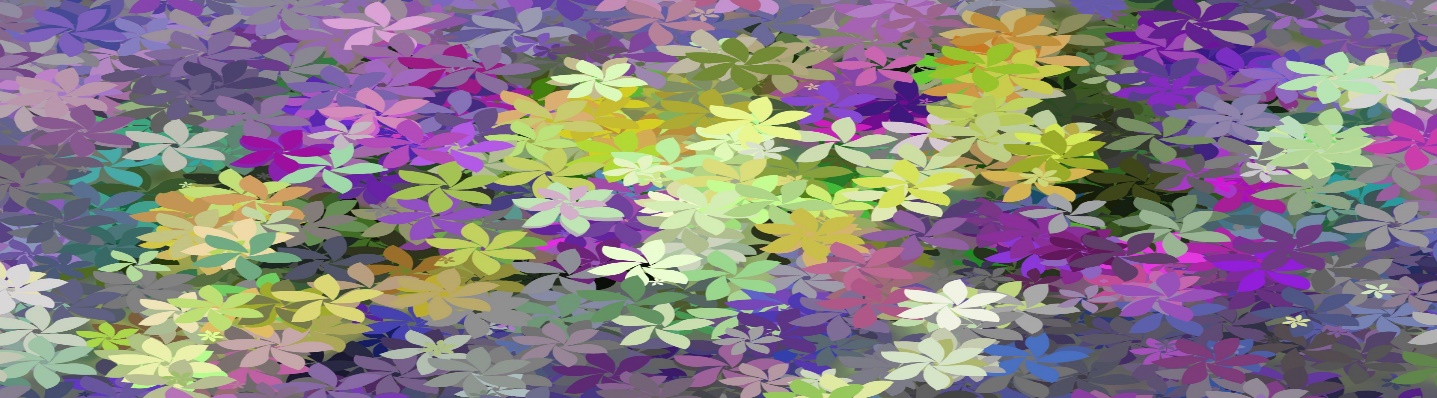 Hello Parent’s/Guardians,We have so many planned activities for this month.  We hope to see you all at all these events to show your child that they are important by taking the time and participating with them!Here are the highlights!April 1-4th, the student council will be sponsoring Spirit Week.  We are asking all students to dress up and support our 3rd-5th grade CMAS students!!April 1st, Crazy hair or hatApril 2nd, Dress in your Future CareerApril 3rd, Favorite Sport JerseyApril 4th, Pajama DayLast two days for the Book Fair, April 1-2nd. Your child’s will have the opportunity to purchase books, posters, pencils, cool erasers, etc… Please join us!!We need your encouraging letter to your 3rd-5th grade students by April 3rd.  If you did not get the letter template that was handed out on P/T Conferences, please stop by the office to get one!April 4th, Awards Assemblies for 3rd Quarter12:00-12:30      K-1st grades12:30-1:00        2nd-3rd grades1:00-1:30          4th-5th gradesApril 9th-18th, CMAS Testing for grades 3rd-5th!!  Please make sure your student gets a good night’s rest, is here every day to take the test, and we all know they are going to do well!!On April 8th, we will be sending out permission slips for Summer School.  CCA will be offering our students Summer School from June 3-27th.  The hours will be 8:00-1:30, Monday-Thursday.  There will be bus transportation for any student that needs it.  Also, we will be offering free lunch to any student that attends and for our community.  Please sign-up your student(s) to attend this wonderful opportunity to reinforce what was learned during the school year and to get ready for the 2024-2025 school year!!!Yearbooks are on sale for $26.00.  Contact the office for more information and forms.Calling all Kindergarten school age students!  CCA will be hosting our first Kinder Round-Up on April 18th from 5:30-6:30 at our new building, 2135 Ruberson Dr. Come meet the kindergarten teachers, visit classrooms, and fill out an enrollment form for the 2024-2025 school year!!Birthday Treat Celebration for any students celebrating an April birthday!Career Day at CCA on April 24th.  More information as we get closer.On April 25th 5th grade students will be going to the Rockies Game!!!Students are allowed to bring jeans on Thursdays for a dollar.It is important that all our students come dressed in their uniforms every day.  If for whatever reason your child is out of uniform, please contact the office.Our hours for this school year are 7:45-3:30. Please make sure your child is at school every day and on time.  If, for whatever reason, they are absent, please call the office as soon as possible.  Remember our teachers cannot teach an empty desk.  Your child will grow tremendously if they are present receiving direct instruction from a teacher, instead of make-up work!!!Open enrollment is going on!!!  We would love to have your student(s) for the next school year!!!  Take the time to sign your child up for the 2024-2025 school year!2024 Senior Scholarship Golf Tournament will be held on April 26th.  Please consider participating in this event!  All proceeds will go to our CHPA 2024 graduating Seniors!!!!  What a wonderful cause!Please feel free to stop by or contact me at 719-295-1623.  I am fluent in Spanish as well.Sincerely,Consuelo Mora-ParkerI believe that learners (children) thrive when they are supported through strong, caring relationships, and a rigorous curriculum.  It is essential that learning connects to the larger world, learners solve authentic problems, and they develop the skills to be happy, healthy, and productive members of their community.¡¡¡Si se puede!!!Hola Padres/Tutores,Tenemos muchas actividades planeadas para este mes.  ¡Esperamos verlos a todos en todos estos eventos para mostrarle a su hijo que es importante tomándose el tiempo y participando con él!¡Aquí están los aspectos más destacados!Del 1 al 4 de abril, el consejo estudiantil patrocinará la Semana del Espíritu.  ¡Les pedimos a todos los estudiantes que se disfracen y apoyen a nuestros estudiantes de CMAS de 3º a 5º grado!1 de abril, Pelo o sombrero loco2 de abril, Vístete con tu futura carrera3 de abril, Camiseta deportiva favorita4 de abril, Día del PijamaÚltimos dos días de la Feria del Libro, 1 y 2 de abril. Sus hijos tendrán la oportunidad de comprar libros, carteles, lápices, gomas de borrar, etc. ¡Por favor, únete a nosotros!Necesitamos su carta de aliento a sus estudiantes de 3º a 5º grado antes del 3 de abril.  Si no recibió la plantilla de carta que se entregó en las conferencias de P/T, ¡pase por la oficina para obtener una!4 de abril, Asambleas de Premiación del 3er Trimestre12:00-12:30 K-1er grados12:30-1:00 2nd-3rd gradas1:00-1:30 4º-5º grados¡Del 9 al 18 de abril, pruebas CMAS para los grados 3º a 5º!  ¡Por favor, asegúrese de que su estudiante descanse bien por la noche, esté aquí todos los días para tomar el examen y todos sepamos que lo hará bien!El 8 de abril, enviaremos hojas de permiso para la Escuela de Verano.  CCA ofrecerá a nuestros estudiantes la Escuela de Verano del 3 al 27 de junio.  El horario será de 8:00 a 1:30, de lunes a jueves.  Habrá transporte en autobús para cualquier estudiante que lo necesite.  Además, ofreceremos almuerzo gratis a cualquier estudiante que asista y a nuestra comunidad.  Por favor, inscriba a su(s) estudiante(s) para asistir a esta maravillosa oportunidad de reforzar lo aprendido durante el año escolar y prepararse para el año escolar 2024-2025!!¡Llamando a todos los estudiantes en edad escolar de Kindergarten!  CCA organizará nuestro primer Kinder Round-Up el 18 de abril de 5:30 a 6:30 en nuestro nuevo edificio, 2135 Ruberson Dr. ¡Venga a conocer a los maestros de jardín de infantes, visite las aulas y complete un formulario de inscripción para el año escolar 2024-2025!¡Celebración de regalo de cumpleaños para cualquier estudiante que celebre un cumpleaños en abril!Día de la Carrera en CCA el 24 de abril.  Más información a medida que nos acercamos.¡El 25 de abril, los estudiantes de 5º grado irán al Juego de los Rockies!!!A los estudiantes se les permite traer jeans los jueves por un dólar.Es importante que todos nuestros estudiantes vengan vestidos con sus uniformes todos los días.  Si por alguna razón su hijo no tiene uniforme, comuníquese con la oficina.Nuestro horario para este año escolar es de 7:45 a 3:30. Asegúrese de que su hijo esté en la escuela todos los días y a tiempo.  Si, por cualquier motivo, están ausentes, llame a la oficina lo antes posible.  Recuerde que nuestros maestros no pueden enseñar un pupitre vacío.  Su hijo crecerá enormemente si está presente recibiendo instrucción directa de un maestro, en lugar de trabajo de recuperación!!La inscripción abierta está en marcha!!  Nos encantaría tener a su(s) estudiante(s) para el próximo año escolar!!  ¡Tómese el tiempo para inscribir a su hijo para el año escolar 2024-2025!El Torneo de Golf Senior Scholarship 2024 se llevará a cabo el 26 de abril.  ¡Por favor, considere participar en este evento!  Todas las ganancias se destinarán a nuestros estudiantes de último año que se gradúan de CHPA 2024!!!  ¡Qué causa tan maravillosa!No dude en pasar por aquí o ponerse en contacto conmigo al 719-295-1623.  También hablo español con fluidez.SinceramenteConsuelo Mora-ParkerCreo que los estudiantes (niños) prosperan cuando se les apoya a través de relaciones sólidas y afectuosas, y un plan de estudios riguroso.  Es esencial que el aprendizaje se conecte con el mundo en general, que los alumnos resuelvan problemas auténticos y desarrollen las habilidades para ser miembros felices, saludables y productivos de su comunidad.¡¡¡Si se puede!!!